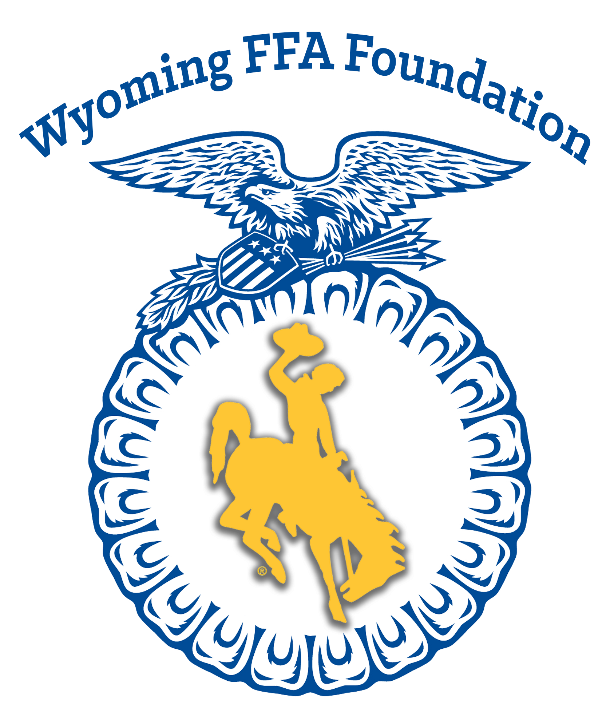 2022-2023 Learning by Doing Grant The Learning by Doing Grant is designed to help local Agricultural Education programs enhance learning opportunities for students.Enhancements may include but are not limited to the purchase of new equipment or teaching resources, modifications to existing equipment or facilities, implementation of innovative programming for students.Ag Programs may apply for up to $5000 for Learning by Doing Grant.A report of project results, including a financial report of all income and expenses and project photos, must be filed at the conclusion of the project Applications can be scanned and emailed to Oaklee Anderson at wyoffafoundation@gmail.com by October 28th.Cover SheetAg Education Program Name:Project Title:Brief Project Description:Amount Requested: $Teacher Name: Teacher Phone Number:Teacher Email:School Mailing Address:Statement of understanding ​- I certify that the information contained in this grant application is  correct and accurate.  If selected for this grant program I agree to the following: Funds will be spent as specified in the budget in the timeline specified.  (Written requests to amend the budget or scope of the project must be submitted to the Wyoming FFA Foundation and approved before these changes are made.)I will submit a written report and photos of the project the Wyoming FFA Foundation. I understand that if funds are not spent according to the grant application that my school will be expected to return the entire amount of the grant to the Wyoming FFA Foundation.Teacher Signature:________________________ Principal Signature:________________________ FFA Chapter President Signature:______________________Project Description ​​ 1. Describe the project in detail including what will be done, where it will happen, when it will happen, who will make it happen, and how it will happen.2. Describe the impact of the project on student learning over time including the number of students impacted per year and how many years the impact will occur.3. Describe the impact of the project on the local community and agriculture industry.4. Describe any partnerships that will be established or strengthened through this project.5. Describe the timeline for this project.Budget Item of Expense                        Notes                                              Amount Total Budget: $Sources of Additional Funds       Notes                                               Amount Total Requested From Grant: $Written Report A written report must be submitted to the Wyoming FFA Foundation at the conclusion of your project.  The report must include: 1. Description of the project in detail including what funds were spent on and what has been accomplished to date.  2. Description of the impact of the project on student learning and the community.  a. How many students have been served by the project to date? b. How has the community been impacted by the project to date? 3. Four to Six photos of the finished projects must be submitted.  Photos must be high resolution.  At least two photos must show students and/or community member involvement in the project.  4. A budget summary must be attached.Item of Expense                        Notes                                              Amount Total Budget: $Sources of Additional Funds       Notes                                               Amount Total Spending: $